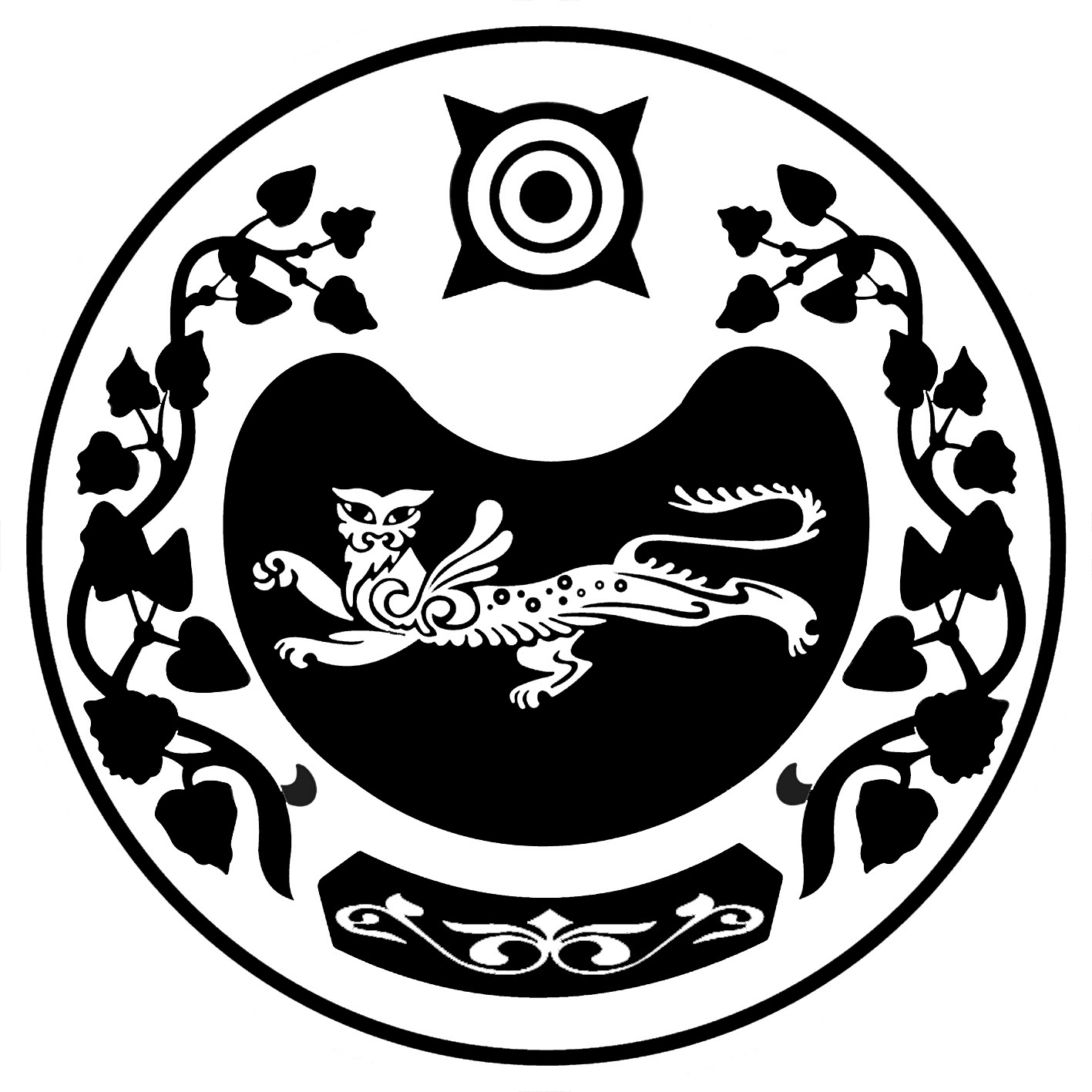 П О С Т А Н О В Л Е Н И Еот  13 сентября  2023 г.                                     №  37-пс. Весеннее О начале отопительного периода 2023-2024 годов на территорииАдминистрации Весенненского сельсовета            В    целях обеспечения учреждения здравоохранения, образования- теплом, в связи с завершением работ по подготовке учреждений к отопительному сезону, и готовностью паспортов для начала отопительного сезона на территории Весенненский сельсовет, в соответствии с п. 11, 12 ч.1 ст. 15 Федерального закона от 06.10.2003г № 131-ФЗ «Об общих принципах организации местного самоуправления в Российской Федерации» (с последующими изменениями), Администрация Весенненского сельсоветаПОСТАНОВЛЯЕТ:Установить начало отопительного периода 2023-2024гг. на территории Весенненский сельсовет с 14 сентября 2023 г., для учреждений образования.Для учреждений здравоохранения, культуры и спорта установить начало отопительного сезона с 14.09.2023г.Руководителям учреждений:- принять исчерпывающие меры по обеспечению топливом котельных;- обеспечить температурный режим в помещениях согласно санитарным нормам и правилам, действующими на территории Российской Федерации.Централизованной бухгалтерии Весенненского сельсовета обеспечить финансирование на приобретение и доставку топлива на основании заявок и в соответствии с нормами потребления.Контроль за исполнением настоящего постановления оставляю за собой.И.о.главаВесенненского сельсовета                      Б.В. РожковПриложение №1Утверждено постановлениемАдминистрации Весенненского сельсовета№ 37-п от 13.09.2023 г.Расчет продолжительностиОтопительного периода 2023-2024 гг.2023г.Сентябрь- 16 сутокОктябрь – 31 суткиНоябрь – 30 сутокДекабрь – 31 сутки2024 г.Январь – 31 суткиФевраль – 28 сутокМарт – 31 суткиАпрель – 30 сутокМай – 15 сутокОтопительный период – 243 суток.РОССИЯ ФЕДЕРАЦИЯЗЫХАКАС РЕСПУБЛИКАЗЫВЕСЕННЕНСКАЙ ААЛ ЧOБIНIНУСТАF-ПАЗЫРОССИЙСКАЯ ФЕДЕРАЦИЯРЕСПУБЛИКА ХАКАСИЯАДМИНИСТРАЦИЯВЕСЕННЕНСКОГО СЕЛЬСОВЕТА